	Ginebra, 20 de enero de 2017Muy Señora mía/Muy Señor mío:1	Por medio de la Circular TSB 251, del 19 de octubre de 2016, se propuso la supresión de la mencionada Recomendación, a petición de los 17 Estados Miembros y 34 Miembros de Sector que participaron en la reunión de la Comisión de Estudio 5 (Ginebra, del 10 al 14 de octubre de 2016) y de conformidad con lo dispuesto en el § 9.8.2, Sección 9, de la Resolución 1 (Rev. Hammamet, 2016) de la AMNT.2	El 19 de enero de 2017 se cumplieron las condiciones para la supresión de esta Recomendación.Ninguna Administración de los Estados Miembros ni Miembro de Sector alguno han respondido a la consulta, y no se recibió ninguna objeción a la supresión.Queda, por tanto, suprimida la Recomendación UIT-T K.5 "Utilización conjunta de postes para las telecomunicaciones y el suministro de energía eléctrica".Le saluda muy atentamente,Chaesub Lee
Director de la Oficina de
Normalización de las Telecomunicaciones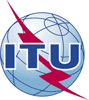 Unión Internacional de TelecomunicacionesOficina de Normalización de las TelecomunicacionesRef.:Tel.:
Fax:Circular TSB 5+41 22 730 6301
+41 22 730 5853A:–	las Administraciones de los Estados Miembros de la Unión–	los Miembros de Sector del UIT-T;–	los Asociados del UIT-T;–	las Instituciones Académicas de la UITCorreo-e:tsbsg5@itu.int Copia:–	Al Presidente y a los Vicepresidentes 
de la Comisión de Estudio 5 del UIT-T;–	Al Director de la Oficina de Desarrollo
de las Telecomunicaciones;–	Al Director de la Oficina de RadiocomunicacionesAsunto:Supresión de la Recomendación UIT-T K.5